Активности  за V одделение за периодот од  04 – 08.05.2020 год.   Во овој период продолжете да ја следите едукативната програма  ТВ – училница на МТВ 1 ( во 10:30 часот), а исто така Ве потсетуваме дека корисни содржини ќе најдете и на :Националната веб платформа Едуино Е – училница (www.eduino.gov.mk).Македонски јазикОбработка на песна: „ Горо ле горо “ - стр.148   (прв час)Прочитајте ја песната внимателно неколку пати, притоа применувајте изразен говор.Одговори ги седумте прашањата дадени на стр.148 под песната со целосна реченица. Одговорите напиши ги  во тетратката по македонски јазик.Потоа научи ја песната напамет и обиди се да ја рецитираш со изразен говор пред родителите.Песна: „ Горо ле горо “ - стр.148   (втор час)    За да се потсетите прочитајте ја песната внимателно неколку пати.Следи ги активностите дадени на страна 149 во учебникот – трите пчелки и одговори на дадените прашања и ликовната активност:         Прва пчелка - поврзи        Втора пчелка - народен стандарден јазик        Трета пчелка - продолжи на часот по ликовно образование.Обработка на приказната: ,,Магарето што јадело грав’’ стр.121 (македонска народна приказна)Прочитај ја приказната внимателно неколку пати, а потоа одговорете на трите прашањата дадени под приказната и проследете неколку македонски народни приказни кои се емитуваат на неколку национални телевизии, одберете по ваш избор една од нив и прераскажете ја во тетратката по македонски јазик. Прочитајте пред родителите. Обработка на басна: „Волкот и верверичката“ - стр.154Прочитај ја басната внимателно неколку пати, а потоа сработете ги активностите дадени на истата страна под басната (од двете пчелки „Да разговараме“ и „Твори“.  – според  дадените насоки.  Писмено изразување: ,,Нашиот неделен ручек’’ - стр.153 Напиши состав со наслов: „Нашиот неделен ручек“ според насоките дадени на  страна 153, најдолу на страната  (кај  пчелката насловена како: „ Изрази се писмено“).  Математика Плоштина на правоаголници    За да се потсетите уште еднаш погледнете го  видеото на платформата eduino.gov.mk         откако ќе се отвори кликнувате: Петто одделение, потоа кликнувате:Математика,     реден број  8 , Пресметување плоштина на правоаголник h5ps://youtu.be/GlkIC25l3Tw.  Оваа наставна содржина  во учебникот е насловена како: “Пресметување плоштина на       правоаголници“  (пронајди го бројот на  страната во содржината на учебникот  и реши     ја првата задача)Пресметување плоштина – решавање проблемиДа се реши наставениот лист даден во прилог  именуван како Пресметување плоштина – решавање проблеми. Користење на формулата за плоштина     Оваа наставна содржина  во учебникот е насловена како: “Користење на формулата за плоштина на“, (пронајди го бројот на  страната во содржината на учебникот  и реши ги првата  и втората задача. Со решавање продолжете во Работната тетратка на страна дадена во учебникот на долниот десен агол) Вежби од темата ГеометријаДа се реши наставениот лист даден во прилог , именуван како Вежби од темата ГеометријаОпштествоЕвропска интеграција стр. 90Со цел да се потсетите погледнете ги уште еднаш двете  видеа на платформата eduino.gov.mk  откако ќе се отвори  кликнувате  Петто одделение, потоа кликнувате   Општество, реден број  3, наслов  на лекцијата: Симболи на европската унија  https://youtu.be/-35Yllmc-yA    и  реден број  6, наслов  на лекцијата:  Европска унија  https://youtu.be/TEDxasKMA9U Научете ја содржината на стр. 90 и направете краток план во тетратка.Р.С.Македонија и европска интеграција стр. 91 и 92Научете ја содржината на стр. 92 и одговорете ги 12те прашања на истата страна во тетратка.Работа со компјутери и основи на програмирањеРеши го наставното ливче - Алгоритамско размислување преку играЛиковно обрзование Мотив : „ Овошје“ (картон печат)   Техника – картон печат    Изработи цртеж со помош на печати, направени од картон во форма на различни овошја       по твој избор ( големи и мали овошја).Музичко образованиеДвогласно канонско пеење „Канон Медо и мед“ стр. 92 Прочитајте ја содржината на оваа лекција на стр.92 со цел да се запознаете со начинот на Двогласно канонско пеење песна. Активноста во учебникот за пеење на песната „Канон Медо и мед“  обидете се да ја изведете со некој од родителите, братче или сестриче. Ќе звучи интересно.        На YOU TUBE песната за „Канон Медо и мед“ ја нема, затоа  најдете го ова:       (напиши: Гласоечкото машко пеење.Триото Гавровски) за да           слушнете и препознавате како звучи двогласно пеење - канон Канон „Овчарска песна“ стр. 93  Научете на оваа страна повеќе за тоа како се запишува и каде се обележуваат двата гласа - Канон во песна (воочете го ова во дадената со нотен текст „Овчарска песна“).  Одговори на барањата на дадените активности во учебникот.Физичко и здравствено образованиеВежби за оформување на телото според работени комплексни вежби или според дадените во учебник. ВО ЗДРАВО ТЕЛО ЗДРАВ ДУХ -  ВЕЖБАЈ СЕКОЈ ДЕН!Англиски јазик  04-08.05Tема 6 На лекар- здравствени проблемиЦели и задачи:Да се обработи вокабулар за болки -Да де прочитаат и обработат дијалозите- стр.56Следните линкови ќе ви помогнат во извршувањето на задачитеhttps://www.youtube.com/watch?v=5xZYFPJ0fps https://www.learningchocolate.com/content/aches-and-painsПрепишете ги и преведете ги новите зборовиОбидете се да го прочитате и да го преведете дијалогот- усно , не морате да преведувате . На првиот линк имате само презентација , на на вториот имате и вежби.vaska0110@yahoo.com Техничко образование за V одделениеДатум  04.05-10.05.2020Практична задача – Изработка на макета на ветериница Материјал – хартија, дрво, пластика, метал За оваа недела вашата домашна задача е изработка на макета на ветерница. Користете рециклажен материјал и бидете креативни во изработката. Завршената домашна задача пратете ја како слика на elicatrajkovska@yahoo.com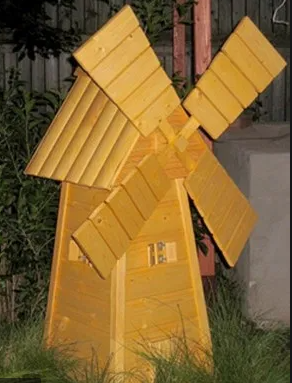 